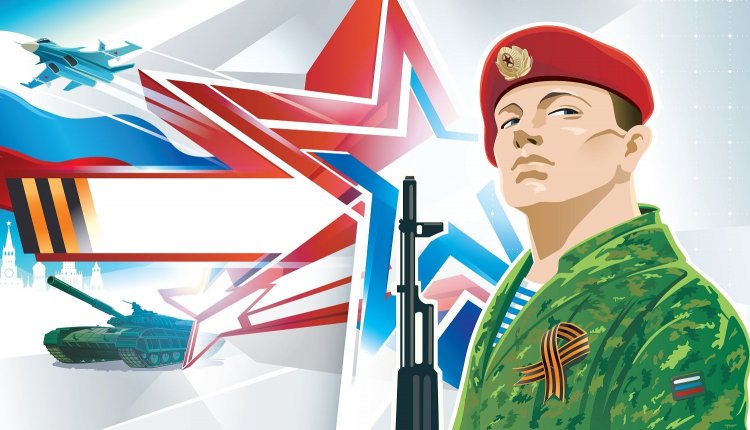                     Список отряда:Томилов Иван (командир)Окснер Арсентий Скорлученов Григорий Скорлученов ТимофейХлябин АлександрСпорыкин ВладиславКириллов ИльяТирских АнастасияБарашкова ВладиславаСпешилова СофьяКудрявцев Денис 